DERS PLANI		18 ŞUBAT- 24 ŞUBAT 2019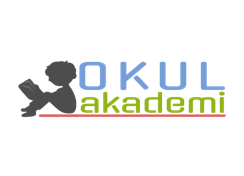 1. BÖLÜM2. BÖLÜMÖğrenci Kazanımları /Hedef ve DavranışlarOKUMA T.8.3.20.Okuduğu metinlerdeki hikâye unsurlarını belirler.T.8.3.7. Metindeki söz sanatlarını tespit eder. (Abartma)T.8.3.25. Okudukları ile ilgili çıkarımlarda bulunur.T.8.3.26. Metin türlerini ayırt eder. (Destan)T.8.3.27. Görsellerle ilgili soruları cevaplar. (Çizgi roman yorumu)KONUŞMAT.8.2.1. Hazırlıklı konuşma yapar.T.8.2.5. Kelimeleri anlamlarına uygun kullanır.T.8.2.7. Konuşmalarında uygun geçiş ve bağlantı ifadelerini kullanır.T.8.2.6. Konuşmalarında yabancı dillerden alınmış, dilimize henüz yerleşmemiş kelimelerin Türkçelerinikullanır.T.8.2.7.  Konuşmalarında uygun geçiş ve bağlantı ifadelerini kullanır.YAZMAT.8.4.19. Cümle türlerini tanır. (Fiil ve isim cümleleri)T.8.4.4. Yazma stratejilerini uygular.Öğretme-Öğrenme-Yöntem ve TeknikleriSoru-cevap,  anlatım, açıklamalı okuma ve dinleme, açıklayıcı anlatım, inceleme, uygulamaKullanılan Eğitim Teknolojileri-Araç, Gereçler ve Kaynakça // * Öğretmen  * Öğrenciİmla kılavuzu, sözlük, deyimler ve atasözleri sözlüğü, EBA, İnternet,  deyim hikayeleri…Öğretme-Öğrenme EtkinlikleriDikkati ÇekmeOrta Asya’dan dünyanın farkı bölgelerine göç ederken atalarımızın başından geçen olaylara dikkat çekilecek. Göç destanı hakkında kısa bilgi verilecek. GüdülemeSayfa 138’de yer alan  “ERGENEKON DESTANI” adlı metinle atalarımızın başından geçenleri ve o döneme ait bilgiler edinecekleri söylenecek. Destanların özelliklerinden bahsedilecek. Gözden GeçirmeÖğrencilerden biri araştırması arkadaşlarıyla paylaşması sağlanacak. Derse GeçişMetin bir kez sessiz okunacak ve anlamı bilinmeyen kelimeler bulunmaya çalışılacak. Metnin sesli olarak ikinci kez okunması sağlanacak ve anahtar kelimeler tespit edilecek. Anahtar kelimeler: fotoğraf, uçmak, iletişim, televizyon, jet, atom, DNA, ay, disket, barkodAnahtar kelimeler ve anlamı bilinmeyen kelimeler (1. Etkinlik)  sözlük defterine yazılacak.1. Etkinlik Etkinlikte yer alan cümlelerde bulunan kelimelerin anlamları tahmin edilecek. Bütün ülkeye Göktürkler egemen idi.egemen: Yönetimini hiçbir kısıtlama veya denetime bağlı olmaksızın sürdüren, bağımlı olmayan, hükümran, hâkim• Çevresine hendek kazıp beklediler.hendek: Geçmeye engel olacak biçimde uzunlamasına kazılmış derin çukur• Bu yenilgi üzerine Göktürklere düşman olan kavimler büsbütün öfkelendiler.kavim: Aralarında töre, dil ve kültür ortaklığı bulunan, boy ve soy bakımından da birbirine bağlı insan topluluğu, budun• Çadırlarını ve mallarını öyle bir yakıp yağmaladılar ki bir tek kara kıl çadır bile kalmadı.yağma: Birçok kişinin zor kullanarak ele geçirdikleri malı alıp kaçması, talan• Kayan ile Tukuz her ikisi de düşmana esir olmuşlardı.esir olmak: Savaşta düşman eline düşmek• Bu yol öyle bir sarp ve sapa yoldu ki deve olsun at olsun bin güçlükle yürürdü.sarp: Dik, çıkması ve geçilmesi güç (yer), yalmansapa: Gidilen yol üzerinde olmayan, sapılarak varılan• Böyle bir yeri görünce Tanrı’ya şükrettiler.şükretmek: Tanrı’ya minnet duygusunu sunmak• Yalın kata benzer.yalın kata: Gösterişsiz, süssüz, sade, güçsüz katman.• Börteçine bütün illere elçilerini gönderdi.il: Eski Türklerde devletelçi: Bir devleti başka bir devlet katında temsil eden kimse, sefir2. EtkinlikMetinle ilgili sorular cevaplanıp deftere yazılacak. 1. Göktürklerin siyasi durumu nasıldı?Bütün Türk kavimlerine hakimdiler.2.Öteki kavimler Göktürklere nasıl bir oyun oynamışlardır?Savaş esnasında mallarını bırakıp gitmişlerdir. Galip geldiklerini sana Göktürkler malları almak için ilerlediklerinde kavimler geri dönüp Göktürkleri pusuya düşürmüşlerdir.3. Tukuz ve Kayan’ın düşman esaretinden kurtulduktan sonra yaptıklarını nasıl değerlendiriyorsunuz?Düşmanlarından korunmak için geçici olarak en doğru şeyi yapmışlardır.4. Tukuzlar ve Türükenleri dört yüz yıl kaldıkları toprakları bırakıp gitmeye yönelten “o yere sığmamaları” dışında ne olabilir?Kaldıkları topraklardaki kaynaklar tükenmiş olabilir. Başka yerler keşfetmek istemiş olabilirler.5.Siz Ergenekon’dan çıkmak için nasıl bir yol bulurdunuz? Neden?...3. Etkinlik Bu bölümde metindeki hikaye unsurları belirlenecek. OLAYGöktürklerin düşmanlarından kurtulup Ergenekon’a yerleşmeleri ve buradan çıkmaları.ANA FİKİRDevlet büyükleri devletlerinin devamı ve halklarının bütünlüğünü korumak için mücadele etmelidirler.KONUGöktürklerin Ergenekon’dan çıkmaları.ZAMANGeçmiş zamanYERErgenekonKİŞİLERİl Han, Kayı Han, Tukuz, demirci, Börteçine4. EtkinlikMetinde yer alan abartılı ifadeler bulunacak. 1.Türk illerinde Göktürk oku ötmeyen, Göktürk kolu yetmeyen bir yer yoktu.2.Daha sonra dağın üstünü, arka yanını, öte yanını, beri yanını bir sıra odun, bir sıra kömürle doldurduktan sonra yetmiş deriden yetmiş körük yapıp yetmiş yerde kurdular.5. Etkinlik Metinle ilgili olan cümlelere işaret konulacak metnin türünün destan olduğu öğrencilere kavratılacak. Olağanüstü durumlar / olaylar yer almıştır. XSade bir dille yazılmıştır. XKahramanları seçkin kişilerden oluşmuştur. XAğır bir dille yazılmıştır.Günlük hayatta karşılaşılabilecek olaylar yer almıştır.Kahramanlar sıradan insanlardır.6. EtkinlikBu etkinlikte öğrenciler destan masal vs. gibi türlerin nesilden nesile nasıl aktarılacağını hususunda bir konuşma hazırlayacaklar. 7. Etkinlikİsim ve fiil cümleleri öğrencilere kavratılacak ve sonra etkinlikteki cümleler incelenecek. YÜKLEMİNİN TÜRÜNE GÖRE CÜMLELERCümleler yüklemine göre, yani yüklemi oluşturan sözcüğün türüne göre iki çeşittir. Bunlar fiil ve isim cümleleridir.1. Fiil (Eylem) CümlesiYüklemi çekimli bir fiilden oluşan cümlelere fiil (eylem) cümlesi denir.<<Altın eli bıçak kesmez.
cümlesinde “kesmek” fiildir. Yüklem fiil olduğu için bu cümle yüklemine göre fiil cümlesidir.Fiil cümlelerini “-mak, -mek” mastar ekini kullanarak belirleyebiliriz. Bildiğiniz gibi bu ek sadece fiille¬re gelmektedir. O hâlde bir sözcüğe “-mak, -mek” getirebiliyorsak, o sözcük fiildir.<< Az ateş çok odunu yakar.
cümlesini ele alalım. Burada “yak-” yüklemdir. Yüklemin isim mi, fiil mi olduğunu anlamak için sözcüğe “-mak, -mek”ten uygun olanı getiriyoruz: “yakmak”. Anlamlı olduğuna göre demek ki fiilmiş, öyleyse cümle de fiil cümlesidir.NOT: Bir sözcüğün isim mi, fiil mi olduğunu anlamak için, o sözcüğün yapım eki almış son hâline bakmalıyız. Yoksa yanılabiliriz.<<Ava giden avlanır.
cümlesinde yüklem “avlanır” sözüdür. Biz sözcüğün köküne (av) değil, yapım eki almış son hâline bakıyoruz: “avlan-“. Bu son hâline mastar ekini getirebildiğimize göre, demek ki sözcük fiildir. Cümle de fiil cümlesidir.2. İsim (Ad) CümlesiYüklemi ek eylemle çekimlenmiş bir isimden oluşan cümlelere isim (ad) cümlesi denir.<<Her işin başı sağlıktır.
“sağlıktır” sözcüğü, cümlenin yüklemini oluşturmuştur. “sağlık” sözcüğü isim olduğuna göre, cümle de yükleminin çeşidine göre isim cümlesidir.<<Teyzesinin oğlu öğretmenmiş.
bu cümle de “miş” ek fiilini alarak yüklem olan “öğretmen” sözcüğü isim olduğu için isim cümlesidir.NOT: İsim cümleleri sadece isimlerden oluşmaz. İsim soylu sözcükler de, yani cümlede zamir, edat gibi görevlerde kullanılan sözcükler de isim cümlesini oluşturur.<<Bu kitapların hepsi sizinmiş.
cümlesinde “sizinmiş” sözcüğü tür olarak zamirdir. Bu sözcük cümlede yüklem göreviyle kullanılmıştır. Öyleyse bu cümle yüklemine göre isim cümlesidir.<<Ağaçta kuşlar var.<<Çocuklar okulun bahçesindeydi.<<Küçükken çok yaramaz bir çocukmuş.<<Amacımız sınavı kazanmaktır. cümleleri de isim cümlesidir.NOT: İsim cümlelerini bulurken sesteş (eş sesli) sözcüklere dikkat etmemiz gerekir. Sesteş sözcükler yazılışları aynı olduğu hâlde anlamca farklı sözcüklerdir. Bu sözcüklerden biri isim, biri fiil olabilir. Bunu anlamak için de cümlenin dikkatlice okunması gerekir.>>Artık vakit çok geç.
cümlesindeki “geç” sözcüğü “erken” karşıtı isim soylu bir sözcüktür. Öyleyse bu cümle isim cümlesidir.<<Köprüden sen de geç.
cümlesindeki “geç” sözcüğü ise “bir yerden başka bir yere gitmek” anlamında bir fiildir. Demek ki bu cümle, yüklemine göre fiil cümlesidir.Fiil Cümlesi → Bu durum ise diğer öteki kavimlere acı geliyordu.İsim Cümlesi → Türk illerinde Göktürk oku ötmeyen, Göktürk kolu yetmeyen bir yer yoktu.Fiil Cümlesi → Üstelik Göktürkleri de kıskanıyorlardı.İsim Cümlesi → İl Han’ın da birçok oğlu vardı.Fiil Cümlesi → Bunun üzerine Göktürkler çadırlarını ve sürülerini bir yere topladılar.İsim Cümlesi → Eskiden oraları bizim öz yurdumuzmuş.8. Etkinlikİsim ve fiil cümleleri belirlenecek. Türk illerinde Göktürk oku ötmeyen, Göktürk kolu yetmeyen bir yer yoktu.İBunun üzerine Göktürkler çadırlarını ve sürülerini bir yere topladılar. FTan ağarınca sanki baskına uğramışlar gibi işe yaramayan mallarını bırakıp kaçtılar. FGöktürklerin vardıkları ülkede akarsular, büngüldekler, türlü bitkiler, meyve ağaçları ve av vardı. İ O kutsal yılın, kutsal ayının, kutsal gününün, kutsal saatinde Göktürkler Ergenekon’dan çıktılar. FErgenekon’dan çıktıkları sırada Göktürkler hakanı, Kayan soyundan gelme Börteçine idi. İ9. Etkinlik Etkinlikte yer alan çizgi roman A bölümünde incelenecek. B bölümünde öğrenciler metnimizin konusu olan Ergenekon Destanı ile ilgili çizgi roman  yazmaya çalışacak.Gelecek derse hazırlık amaçlı öğrencilerden geleneklerin kültürün yaşamasında ve geleceğe aktarılmasında önemi araştırılması istenecek.  3. BÖLÜMÖlçme-DeğerlendirmeAşağıdaki paragrafta yer alan cümleleri türüne  göre inceleyiniz.“Bir zamanlar Ortanca köyünde bir kıtlık vardı. Pek çok hayvan telef oluyordu. İnsanlar yoksuldu. Köylü de pılısını pırtısını topluyor, şehre göç ediyor. Bizim çırak onlardan biridir. Geceleri çalışıyor, gündüzleri okula gidiyor. Geçmişte yaşadıklarını sorunca, "Uygun bir zamanda anlatırım." diyor.İsim Cümleleri :  Fiil Cümleleri Dersin Diğer Derslerle İlişkisiOkurken yorum yapabilme, problem çözme, düşündüğünü tasarlama, yazarken imla ve noktalamaya diğer derslerde de dikkat etmeleri sağlanır.DersTÜRKÇESınıf8Temanın Adı/Metnin AdıMİLLİ KÜLTÜRÜMÜZ / ERGENEKON DESTANIKonuHikaye unsurlarıSöz sanatları ( abartılı ifadeler)Metin türleri (destan)İsim ve fiil cümleleriÇizgi romanÖnerilen Süre40+40+40+40+40( 5 ders saati )Türkçe Öğretmeni      16.01.19Sefa AVCILAROkul Müdürü   